浙江中一检测研究院股份有限公司职业卫生网上公开信息表单位名称宁波经济技术开发区精艺模具制造有限公司宁波经济技术开发区精艺模具制造有限公司宁波经济技术开发区精艺模具制造有限公司宁波经济技术开发区精艺模具制造有限公司单位地址宁波市北仑区新碶井冈山路29号联系人联系人康祖安项目名称宁波经济技术开发区精艺模具制造有限公司职业病危害因素定期检测宁波经济技术开发区精艺模具制造有限公司职业病危害因素定期检测宁波经济技术开发区精艺模具制造有限公司职业病危害因素定期检测宁波经济技术开发区精艺模具制造有限公司职业病危害因素定期检测技术服务项目组员名单徐雷、柳向东徐雷、柳向东徐雷、柳向东徐雷、柳向东现场调查时间2023.02.182023.02.182023.02.182023.02.18现场调查技术人员徐雷、柳向东企业陪同人康祖安康祖安现场调查图像证明现场采样、检测时间2023.02.272023.02.272023.02.272023.02.27现场采样、检测人员徐雷、柳向东企业陪同人企业陪同人康祖安现场采样、检测图像证明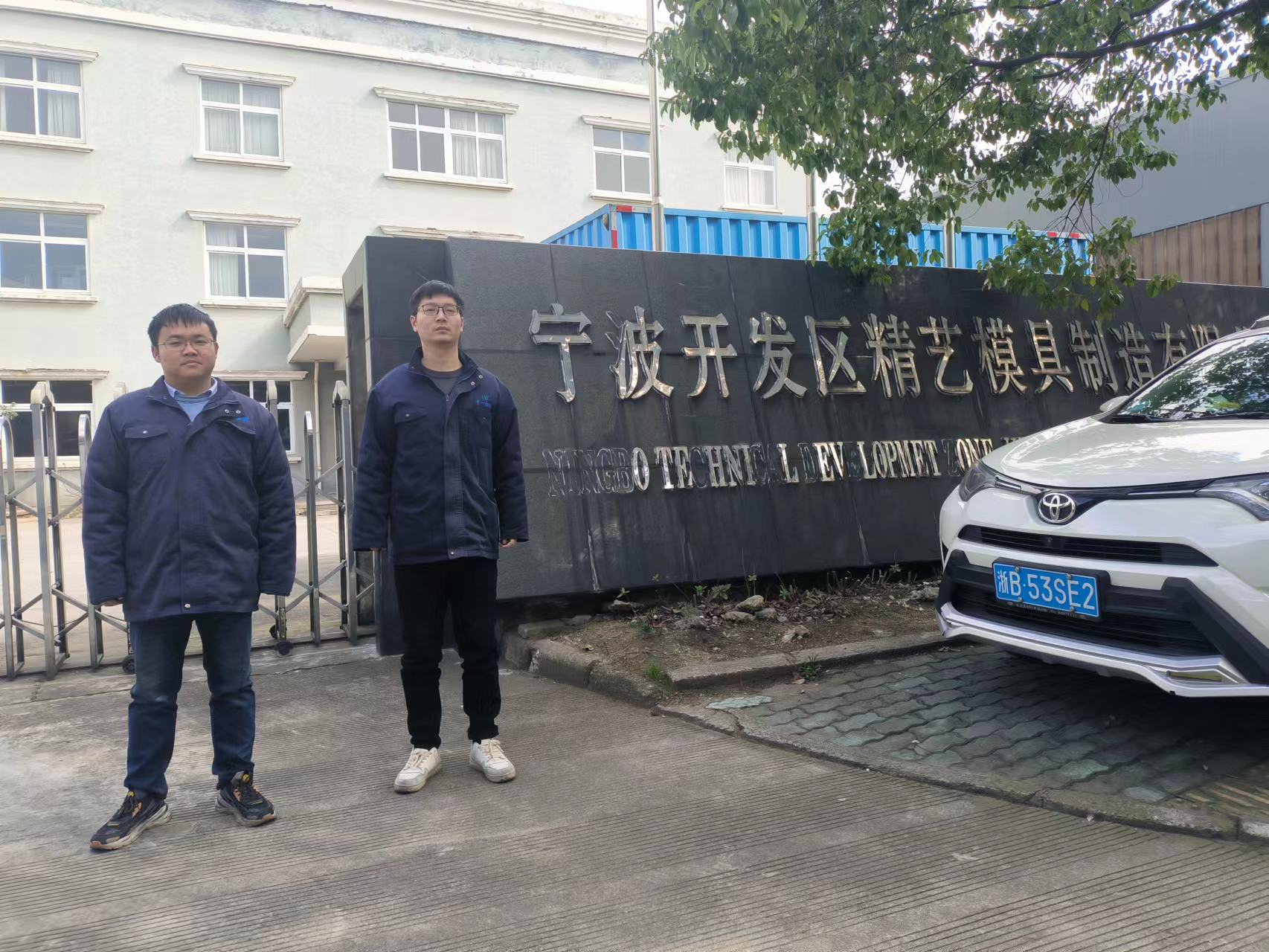 